Confección de indicadores regionales e internacionalesPRECIOS DE GAS-OIL EN LA REGION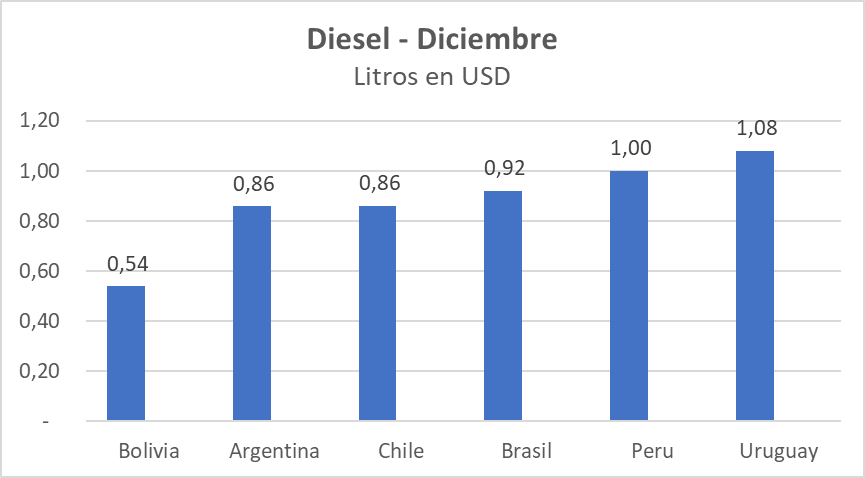 Fuente: FADEEAC y Global petrol prices Nota: el gas-oil en Bolivia es de inferior calidad respecto al promedio de la región